                                                                                                                							     ESCUELA DE ESTUDIOS DE POSTGRADO                                                                                       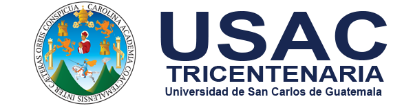 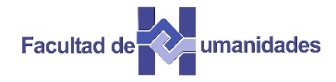 SOLICITUD DE INSCRIPCIÓNSEGUNDO SEMESTRE 2021SEDE CENTRALSeñor (a) Director(a)Escuela de Estudios  de PostgradoFacultad de Humanidades, USACSeñor (a) Director(a):Solicito autorización para inscribirme en la carrera que señalo a continuación con una “X”:Para ello proporciono la información siguiente:COMPROMISO:  Me comprometo a cancelar el valor total de los cursos asignados por semestre, aunque me retire del programa de Maestría o Doctorado y lo haré del conocimiento de las autoridades.  Cumpliré con todas las normas legales, reglamentos y disposiciones administrativas, que regulan el funcionamiento de la Escuela de Estudios de Postgrado de la Facultad de Humanidades de la Universidad de San Carlos de Guatemala, tanto en el área académica como lo relacionado con los aspectos financieros.  Si no cumplo con las fechas de pagos correspondientes y asignaciones de cursos, asumo toda la responsabilidad de las consecuencias que esto genere.OBSERVACIÓN: En el caso que el alumno se retire de un programa, la Universidad y la Facultad no devolverá el valor de la matrícula ni cuota pagada.						                            Firma del EstudianteMaestría en Docencia Universitaria              Plan Sábado modalidad quincenal Maestría en Docencia Universitaria              Plan domingo modalidad quincenalMaestría en Investigación                             Plan domingo modalidad quincenalMaestría en Currículum                                 Plan domingo modalidad quincenalApellidos y nombres                                                        DPI No.                                                                                            No. Carné de Licenciatura Domicilio:                                                                                                           Teléfono y/o celular                                                                    Correo electrónico:                                                                                                                              Nombre del título que presenta: 	Año de graduación                                                                         Universidad en que obtuvo dicho título                         Lugar de trabajo                                                                                               TeléfonoDocumentos que debe presentar en el Departamento de Postgrado          Guatemala, Fotocopia de DPI                              Fotocopia del título    anverso y reverso                        Constancia del Dominio de Computo   Foto tamaño cédula                                                                                    Firma del solicitante 